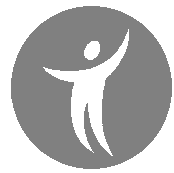 ‘εξι νυχτες στην ακροπολη’Εκπαιδευτικό Πρόγραμμα                                        ΑΙΤΗΣΗ ΣΥΜΜΕΤΟΧΗΣ ΕΠΩΝΥΜΟ_______________________________ONOMA_________________________________ΕΙΔΙΚΟΤΗΤΑ:_____________________________ΣΧΟΛΙΚΗ ΜΟΝΑΔΑ:________________________________ΚΙΝΗΤΟ:________________________________E-mail: _______________________________________________Ημερομηνία:_____________Ο αιτών /Η αιτούσα                                                                   